Side 924  Handicap  Søg SkoletilbudSide 924  Handicap  Søg SkoletilbudSide 924  Handicap  Søg SkoletilbudSøg skoletilbud frem Naviger frem til side 924ALT +Q 924Søg på KundenummerIndtast hele kundenummeret.Der kan ikke søges med % på side 922.Hvis der er søgt på hele kundenummeret findes lige netop den ene institution/skoletilbud. Hvis man ikke kender hele kundenummeret:Klik på list-knappen og der åbnes en pop-up til fremsøgning og valg af det konkrete kundenummer.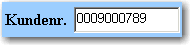 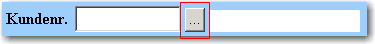 Søg på Skoletilbudets navnIndtast hele skoletilbudets navn Elleren del af navnet.Hvis der er søgt på hele kundenavnet findes lige netop det ene skoletilbud.Hvis der er søgt på en del af et skoletilbuds navn vises en liste med det der indeholder det indtastede.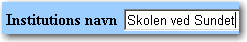 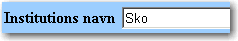 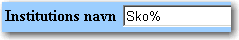 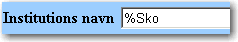 Søg på skoletilbudets tekstIndtast hele skoletilbudets tekst Elleren del af teksten.Hvis der er søgt på hele skoletilbudets tekst findes lige netop det ene skoletilbud.Hvis der er søgt på en del af et skoletilbuds tekst vises en liste med det der indeholder det indtastede.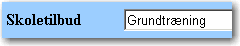 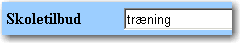 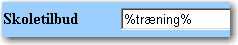 SøgIgangsæt søgningen med knappen Søg. Søgeresultatet er skoletilbud.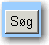 DetaljerFå vist detaljer om det fremsøgte. Klik på det understregede kundenummer i listen.Version 5.0Dato: 24.03.2021/MIL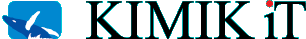 